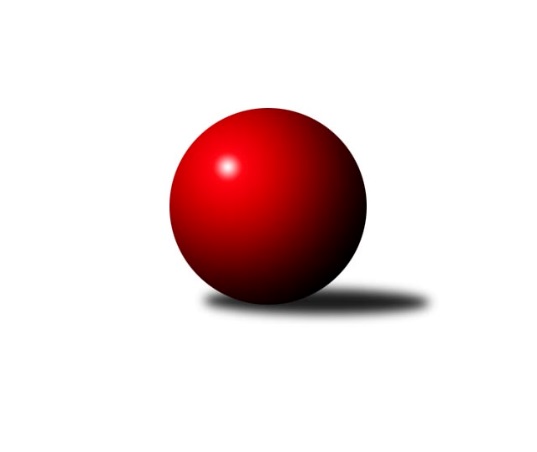 Č.7Ročník 2022/2023	7.5.2024 Východočeská divize 2022/2023Statistika 7. kolaTabulka družstev:		družstvo	záp	výh	rem	proh	skore	sety	průměr	body	plné	dorážka	chyby	1.	Loko Č. Třebová A	6	6	0	0	75 : 21 	(26.0 : 16.0)	2700	12	1848	853	31.3	2.	Dobruška A	6	5	0	1	64 : 32 	(33.0 : 27.0)	2690	10	1835	855	31.3	3.	D. Králové n. L. A	7	5	0	2	66 : 46 	(25.0 : 25.0)	2689	10	1813	876	29.4	4.	Náchod B	7	4	0	3	65 : 47 	(43.0 : 31.0)	2679	8	1831	848	27.3	5.	Č. Kostelec B	6	4	0	2	55 : 41 	(32.0 : 32.0)	2613	8	1786	827	34.8	6.	Hylváty A	7	4	0	3	62 : 50 	(32.0 : 26.0)	2668	8	1789	879	31.4	7.	Nová Paka A	6	4	0	2	54 : 42 	(25.0 : 19.0)	2653	8	1810	842	27.3	8.	Rokytnice n. J. A	6	2	0	4	38 : 58 	(22.0 : 28.0)	2657	4	1807	850	25.8	9.	Solnice A	6	2	0	4	38 : 58 	(19.5 : 34.5)	2529	4	1741	787	33.5	10.	Zálabák Smiřice A	7	2	0	5	43 : 69 	(36.5 : 37.5)	2573	4	1772	801	37.9	11.	Třebechovice p. O. A	5	1	0	4	30 : 50 	(18.0 : 16.0)	2585	2	1789	796	35.2	12.	Rychnov n. Kn. B	6	1	0	5	31 : 65 	(21.0 : 23.0)	2556	2	1766	791	39.2	13.	Loko. Trutnov B	7	1	0	6	35 : 77 	(13.0 : 31.0)	2642	2	1826	815	39.1Tabulka doma:		družstvo	záp	výh	rem	proh	skore	sety	průměr	body	maximum	minimum	1.	Loko Č. Třebová A	3	3	0	0	39 : 9 	(19.0 : 9.0)	2757	6	2816	2708	2.	Č. Kostelec B	3	3	0	0	35 : 13 	(21.0 : 15.0)	2685	6	2693	2681	3.	Dobruška A	3	3	0	0	33 : 15 	(14.0 : 12.0)	2716	6	2786	2666	4.	D. Králové n. L. A	4	3	0	1	40 : 24 	(12.0 : 10.0)	2660	6	2775	2576	5.	Náchod B	3	2	0	1	31 : 17 	(24.0 : 12.0)	2837	4	2868	2796	6.	Solnice A	3	2	0	1	28 : 20 	(15.5 : 18.5)	2484	4	2503	2455	7.	Zálabák Smiřice A	3	2	0	1	26 : 22 	(15.0 : 13.0)	2634	4	2681	2609	8.	Nová Paka A	3	2	0	1	24 : 24 	(10.0 : 8.0)	2593	4	2611	2567	9.	Hylváty A	3	2	0	1	24 : 24 	(19.0 : 17.0)	2565	4	2607	2505	10.	Rokytnice n. J. A	3	1	0	2	22 : 26 	(16.0 : 14.0)	2684	2	2693	2676	11.	Rychnov n. Kn. B	3	1	0	2	18 : 30 	(11.0 : 7.0)	2651	2	2723	2599	12.	Třebechovice p. O. A	3	1	0	2	18 : 30 	(10.0 : 10.0)	2534	2	2591	2440	13.	Loko. Trutnov B	4	1	0	3	22 : 42 	(3.0 : 11.0)	2642	2	2700	2543Tabulka venku:		družstvo	záp	výh	rem	proh	skore	sety	průměr	body	maximum	minimum	1.	Loko Č. Třebová A	3	3	0	0	36 : 12 	(7.0 : 7.0)	2681	6	2708	2652	2.	Dobruška A	3	2	0	1	31 : 17 	(19.0 : 15.0)	2681	4	2711	2639	3.	Hylváty A	4	2	0	2	38 : 26 	(13.0 : 9.0)	2694	4	2801	2582	4.	Nová Paka A	3	2	0	1	30 : 18 	(15.0 : 11.0)	2673	4	2726	2596	5.	D. Králové n. L. A	3	2	0	1	26 : 22 	(13.0 : 15.0)	2699	4	2820	2545	6.	Náchod B	4	2	0	2	34 : 30 	(19.0 : 19.0)	2640	4	2742	2579	7.	Č. Kostelec B	3	1	0	2	20 : 28 	(11.0 : 17.0)	2589	2	2714	2502	8.	Rokytnice n. J. A	3	1	0	2	16 : 32 	(6.0 : 14.0)	2648	2	2724	2558	9.	Třebechovice p. O. A	2	0	0	2	12 : 20 	(8.0 : 6.0)	2611	0	2666	2556	10.	Loko. Trutnov B	3	0	0	3	13 : 35 	(10.0 : 20.0)	2641	0	2752	2583	11.	Rychnov n. Kn. B	3	0	0	3	13 : 35 	(10.0 : 16.0)	2525	0	2626	2339	12.	Solnice A	3	0	0	3	10 : 38 	(4.0 : 16.0)	2543	0	2625	2403	13.	Zálabák Smiřice A	4	0	0	4	17 : 47 	(21.5 : 24.5)	2558	0	2681	2409Tabulka podzimní části:		družstvo	záp	výh	rem	proh	skore	sety	průměr	body	doma	venku	1.	Loko Č. Třebová A	6	6	0	0	75 : 21 	(26.0 : 16.0)	2700	12 	3 	0 	0 	3 	0 	0	2.	Dobruška A	6	5	0	1	64 : 32 	(33.0 : 27.0)	2690	10 	3 	0 	0 	2 	0 	1	3.	D. Králové n. L. A	7	5	0	2	66 : 46 	(25.0 : 25.0)	2689	10 	3 	0 	1 	2 	0 	1	4.	Náchod B	7	4	0	3	65 : 47 	(43.0 : 31.0)	2679	8 	2 	0 	1 	2 	0 	2	5.	Č. Kostelec B	6	4	0	2	55 : 41 	(32.0 : 32.0)	2613	8 	3 	0 	0 	1 	0 	2	6.	Hylváty A	7	4	0	3	62 : 50 	(32.0 : 26.0)	2668	8 	2 	0 	1 	2 	0 	2	7.	Nová Paka A	6	4	0	2	54 : 42 	(25.0 : 19.0)	2653	8 	2 	0 	1 	2 	0 	1	8.	Rokytnice n. J. A	6	2	0	4	38 : 58 	(22.0 : 28.0)	2657	4 	1 	0 	2 	1 	0 	2	9.	Solnice A	6	2	0	4	38 : 58 	(19.5 : 34.5)	2529	4 	2 	0 	1 	0 	0 	3	10.	Zálabák Smiřice A	7	2	0	5	43 : 69 	(36.5 : 37.5)	2573	4 	2 	0 	1 	0 	0 	4	11.	Třebechovice p. O. A	5	1	0	4	30 : 50 	(18.0 : 16.0)	2585	2 	1 	0 	2 	0 	0 	2	12.	Rychnov n. Kn. B	6	1	0	5	31 : 65 	(21.0 : 23.0)	2556	2 	1 	0 	2 	0 	0 	3	13.	Loko. Trutnov B	7	1	0	6	35 : 77 	(13.0 : 31.0)	2642	2 	1 	0 	3 	0 	0 	3Tabulka jarní části:		družstvo	záp	výh	rem	proh	skore	sety	průměr	body	doma	venku	1.	Solnice A	0	0	0	0	0 : 0 	(0.0 : 0.0)	0	0 	0 	0 	0 	0 	0 	0 	2.	Zálabák Smiřice A	0	0	0	0	0 : 0 	(0.0 : 0.0)	0	0 	0 	0 	0 	0 	0 	0 	3.	Rychnov n. Kn. B	0	0	0	0	0 : 0 	(0.0 : 0.0)	0	0 	0 	0 	0 	0 	0 	0 	4.	Rokytnice n. J. A	0	0	0	0	0 : 0 	(0.0 : 0.0)	0	0 	0 	0 	0 	0 	0 	0 	5.	Třebechovice p. O. A	0	0	0	0	0 : 0 	(0.0 : 0.0)	0	0 	0 	0 	0 	0 	0 	0 	6.	Loko. Trutnov B	0	0	0	0	0 : 0 	(0.0 : 0.0)	0	0 	0 	0 	0 	0 	0 	0 	7.	Dobruška A	0	0	0	0	0 : 0 	(0.0 : 0.0)	0	0 	0 	0 	0 	0 	0 	0 	8.	Hylváty A	0	0	0	0	0 : 0 	(0.0 : 0.0)	0	0 	0 	0 	0 	0 	0 	0 	9.	Loko Č. Třebová A	0	0	0	0	0 : 0 	(0.0 : 0.0)	0	0 	0 	0 	0 	0 	0 	0 	10.	D. Králové n. L. A	0	0	0	0	0 : 0 	(0.0 : 0.0)	0	0 	0 	0 	0 	0 	0 	0 	11.	Nová Paka A	0	0	0	0	0 : 0 	(0.0 : 0.0)	0	0 	0 	0 	0 	0 	0 	0 	12.	Č. Kostelec B	0	0	0	0	0 : 0 	(0.0 : 0.0)	0	0 	0 	0 	0 	0 	0 	0 	13.	Náchod B	0	0	0	0	0 : 0 	(0.0 : 0.0)	0	0 	0 	0 	0 	0 	0 	0 Zisk bodů pro družstvo:		jméno hráče	družstvo	body	zápasy	v %	dílčí body	sety	v %	1.	Ladislav Zívr 	D. Králové n. L. A 	14	/	7	(100%)		/		(%)	2.	Jan Kmoníček 	Loko Č. Třebová A 	12	/	6	(100%)		/		(%)	3.	Jiří Bajer 	Nová Paka A 	12	/	6	(100%)		/		(%)	4.	Aleš Tichý 	Náchod B 	12	/	7	(86%)		/		(%)	5.	Robert Petera 	Třebechovice p. O. A 	10	/	5	(100%)		/		(%)	6.	Jiří Hetych ml.	Loko Č. Třebová A 	10	/	6	(83%)		/		(%)	7.	Jan Králíček 	Dobruška A 	10	/	6	(83%)		/		(%)	8.	Jaroslav Jeníček 	 Loko. Trutnov B 	10	/	6	(83%)		/		(%)	9.	Martin Kamenický 	Zálabák Smiřice A 	10	/	7	(71%)		/		(%)	10.	Ivan Vondráček 	D. Králové n. L. A 	10	/	7	(71%)		/		(%)	11.	Michal Janeček 	Zálabák Smiřice A 	10	/	7	(71%)		/		(%)	12.	Milan Vencl 	Hylváty A 	10	/	7	(71%)		/		(%)	13.	Martin Děkan 	Dobruška A 	9	/	5	(90%)		/		(%)	14.	Adam Bezdíček 	Loko Č. Třebová A 	9	/	6	(75%)		/		(%)	15.	Mikuláš Martinec 	Náchod B 	8	/	4	(100%)		/		(%)	16.	Tomáš Kincl 	Č. Kostelec B 	8	/	5	(80%)		/		(%)	17.	Jakub Wenzel 	Č. Kostelec B 	8	/	5	(80%)		/		(%)	18.	Jaromír Erlebach 	Nová Paka A 	8	/	5	(80%)		/		(%)	19.	Lukáš Pacák 	Rychnov n. Kn. B 	8	/	5	(80%)		/		(%)	20.	Josef Kupka 	Dobruška A 	8	/	6	(67%)		/		(%)	21.	Pavel Píč 	Solnice A 	8	/	6	(67%)		/		(%)	22.	Pavel Hanout 	 Rokytnice n. J. A 	8	/	6	(67%)		/		(%)	23.	Miloslav Hýbl 	Loko Č. Třebová A 	8	/	6	(67%)		/		(%)	24.	Jan Ringel 	Nová Paka A 	8	/	6	(67%)		/		(%)	25.	Václav Buřil 	Rychnov n. Kn. B 	8	/	6	(67%)		/		(%)	26.	Jiří Rejl 	D. Králové n. L. A 	8	/	6	(67%)		/		(%)	27.	František Hejna 	Náchod B 	8	/	7	(57%)		/		(%)	28.	Zdeněk Kaplan 	Hylváty A 	8	/	7	(57%)		/		(%)	29.	Martin Khol 	 Loko. Trutnov B 	8	/	7	(57%)		/		(%)	30.	Jiří Hroneš 	Zálabák Smiřice A 	7	/	7	(50%)		/		(%)	31.	Jaroslav Špicner 	Náchod B 	7	/	7	(50%)		/		(%)	32.	Vojtěch Morávek 	Hylváty A 	6	/	3	(100%)		/		(%)	33.	Tomáš Hrubý 	Solnice A 	6	/	4	(75%)		/		(%)	34.	Petr Linhart 	Č. Kostelec B 	6	/	5	(60%)		/		(%)	35.	Milan Ringel 	Nová Paka A 	6	/	5	(60%)		/		(%)	36.	Jiří Bek 	Třebechovice p. O. A 	6	/	5	(60%)		/		(%)	37.	Kamil Mýl 	Č. Kostelec B 	6	/	5	(60%)		/		(%)	38.	Michal Balcar 	Dobruška A 	6	/	6	(50%)		/		(%)	39.	Milan Valášek 	 Rokytnice n. J. A 	6	/	6	(50%)		/		(%)	40.	Jan Mařas 	 Rokytnice n. J. A 	6	/	6	(50%)		/		(%)	41.	Petr Mařas 	 Rokytnice n. J. A 	6	/	6	(50%)		/		(%)	42.	Martin Nosek 	Solnice A 	6	/	6	(50%)		/		(%)	43.	Petr Holanec 	Loko Č. Třebová A 	6	/	6	(50%)		/		(%)	44.	Daniel Bouda 	Č. Kostelec B 	5	/	6	(42%)		/		(%)	45.	Lukáš Fanc 	Dobruška A 	5	/	6	(42%)		/		(%)	46.	Monika Venclová 	Hylváty A 	4	/	2	(100%)		/		(%)	47.	Daniel Majer 	Náchod B 	4	/	3	(67%)		/		(%)	48.	Milan Januška 	Hylváty A 	4	/	3	(67%)		/		(%)	49.	Monika Horová 	D. Králové n. L. A 	4	/	3	(67%)		/		(%)	50.	Rudolf Stejskal 	Solnice A 	4	/	4	(50%)		/		(%)	51.	Luděk Moravec 	Třebechovice p. O. A 	4	/	4	(50%)		/		(%)	52.	Miroslav Cupal 	Zálabák Smiřice A 	4	/	5	(40%)		/		(%)	53.	Josef Macek 	Č. Kostelec B 	4	/	5	(40%)		/		(%)	54.	Miloš Kvapil 	Třebechovice p. O. A 	4	/	5	(40%)		/		(%)	55.	Tomáš Pražák 	Hylváty A 	4	/	5	(40%)		/		(%)	56.	Libor Čaban 	Hylváty A 	4	/	5	(40%)		/		(%)	57.	Jakub Sokol 	Loko Č. Třebová A 	4	/	5	(40%)		/		(%)	58.	Slavomír Trepera 	 Rokytnice n. J. A 	4	/	5	(40%)		/		(%)	59.	Petr Gálus 	Rychnov n. Kn. B 	4	/	6	(33%)		/		(%)	60.	Kryštof Brejtr 	Náchod B 	4	/	6	(33%)		/		(%)	61.	Michal Kala 	Rychnov n. Kn. B 	4	/	6	(33%)		/		(%)	62.	Zdeněk Babka 	 Loko. Trutnov B 	4	/	6	(33%)		/		(%)	63.	Petr Janeček 	D. Králové n. L. A 	4	/	6	(33%)		/		(%)	64.	Miloš Veigl 	 Loko. Trutnov B 	4	/	6	(33%)		/		(%)	65.	Milan Hrubý 	Solnice A 	4	/	6	(33%)		/		(%)	66.	Roman Václavek 	Dobruška A 	4	/	6	(33%)		/		(%)	67.	Lukáš Blažej 	D. Králové n. L. A 	4	/	7	(29%)		/		(%)	68.	Šimon Fiebinger 	 Loko. Trutnov B 	4	/	7	(29%)		/		(%)	69.	Anthony Šípek 	Hylváty A 	2	/	1	(100%)		/		(%)	70.	Oldřich Krsek 	Rychnov n. Kn. B 	2	/	1	(100%)		/		(%)	71.	Pavel Jiroušek 	Loko Č. Třebová A 	2	/	1	(100%)		/		(%)	72.	Danny Tuček 	Náchod B 	2	/	1	(100%)		/		(%)	73.	František Adamů st.	Č. Kostelec B 	2	/	1	(100%)		/		(%)	74.	Jiří Slavík 	Dobruška A 	2	/	1	(100%)		/		(%)	75.	Vojtěch Kazda 	Nová Paka A 	2	/	2	(50%)		/		(%)	76.	Matěj Mach 	Hylváty A 	2	/	3	(33%)		/		(%)	77.	Tomáš Hanuš 	Třebechovice p. O. A 	2	/	4	(25%)		/		(%)	78.	Jan Šmidrkal 	Nová Paka A 	2	/	4	(25%)		/		(%)	79.	Pavel Nosek 	Solnice A 	2	/	5	(20%)		/		(%)	80.	Karel Řehák 	Hylváty A 	2	/	5	(20%)		/		(%)	81.	Jiří Doucha ml.	Náchod B 	2	/	6	(17%)		/		(%)	82.	Luděk Horák 	D. Králové n. L. A 	2	/	6	(17%)		/		(%)	83.	Radek Urgela 	Zálabák Smiřice A 	2	/	7	(14%)		/		(%)	84.	Martin Ivan 	Zálabák Smiřice A 	2	/	7	(14%)		/		(%)	85.	Jan Kopecký 	Rychnov n. Kn. B 	1	/	6	(8%)		/		(%)	86.	Karel Kratochvíl 	 Loko. Trutnov B 	1	/	6	(8%)		/		(%)	87.	Vladimír Vodička 	Č. Kostelec B 	0	/	1	(0%)		/		(%)	88.	Patrik Šindler 	Solnice A 	0	/	1	(0%)		/		(%)	89.	Vít Richter 	Rychnov n. Kn. B 	0	/	1	(0%)		/		(%)	90.	Pavel Dymák 	Solnice A 	0	/	1	(0%)		/		(%)	91.	Radek Novák 	 Rokytnice n. J. A 	0	/	1	(0%)		/		(%)	92.	Jan Vencl 	Hylváty A 	0	/	1	(0%)		/		(%)	93.	Daniel Luščák 	Solnice A 	0	/	1	(0%)		/		(%)	94.	Erik Folta 	Nová Paka A 	0	/	2	(0%)		/		(%)	95.	Filip Petera 	Třebechovice p. O. A 	0	/	2	(0%)		/		(%)	96.	Martin Kozel ml.	Solnice A 	0	/	2	(0%)		/		(%)	97.	Roman Vrabec 	Zálabák Smiřice A 	0	/	2	(0%)		/		(%)	98.	Tomáš Adamů 	Č. Kostelec B 	0	/	3	(0%)		/		(%)	99.	Josef Prokopec 	 Loko. Trutnov B 	0	/	3	(0%)		/		(%)	100.	Dobroslav Lánský 	Nová Paka A 	0	/	4	(0%)		/		(%)	101.	Josef Dvořák 	Třebechovice p. O. A 	0	/	5	(0%)		/		(%)	102.	Jiří Pácha 	Rychnov n. Kn. B 	0	/	5	(0%)		/		(%)	103.	Zdeněk Novotný st.	 Rokytnice n. J. A 	0	/	6	(0%)		/		(%)Průměry na kuželnách:		kuželna	průměr	plné	dorážka	chyby	výkon na hráče	1.	SKK Nachod, 1-4	2801	1903	898	30.7	(466.9)	2.	TJ Lokomotiva Česká Třebová, 1-4	2692	1840	852	31.5	(448.7)	3.	Rokytnice, 1-2	2684	1822	861	30.2	(447.4)	4.	Dobruška, 1-2	2679	1848	831	37.0	(446.6)	5.	Rychnov nad Kněžnou, 1-4	2675	1810	864	28.8	(445.9)	6.	Trutnov, 1-4	2668	1816	852	31.3	(444.8)	7.	Č. Kostelec, 1-2	2648	1812	836	34.8	(441.5)	8.	Smiřice, 1-2	2640	1814	826	38.0	(440.1)	9.	Dvůr Králové, 1-2	2628	1799	828	32.1	(438.1)	10.	Nová Paka, 1-2	2579	1779	800	32.3	(429.9)	11.	Třebechovice, 1-2	2571	1760	810	27.2	(428.6)	12.	Hylváty, 1-2	2560	1749	810	36.0	(426.7)	13.	Solnice, 1-2	2463	1711	751	37.3	(410.5)Nejlepší výkony na kuželnách:SKK Nachod, 1-4Náchod B	2868	6. kolo	Ivan Vondráček 	D. Králové n. L. A	512	4. koloNáchod B	2847	2. kolo	Ladislav Zívr 	D. Králové n. L. A	512	4. koloD. Králové n. L. A	2820	4. kolo	Jaroslav Špicner 	Náchod B	511	2. koloNáchod B	2796	4. kolo	Milan Valášek 	 Rokytnice n. J. A	509	2. kolo Loko. Trutnov B	2752	6. kolo	Mikuláš Martinec 	Náchod B	496	6. kolo Rokytnice n. J. A	2724	2. kolo	Mikuláš Martinec 	Náchod B	492	2. kolo		. kolo	Aleš Tichý 	Náchod B	491	6. kolo		. kolo	Miloš Veigl 	 Loko. Trutnov B	489	6. kolo		. kolo	Jaroslav Jeníček 	 Loko. Trutnov B	488	6. kolo		. kolo	Aleš Tichý 	Náchod B	487	2. koloTJ Lokomotiva Česká Třebová, 1-4Loko Č. Třebová A	2816	4. kolo	Pavel Píč 	Solnice A	518	4. koloLoko Č. Třebová A	2747	2. kolo	Miloslav Hýbl 	Loko Č. Třebová A	510	4. koloLoko Č. Třebová A	2708	7. kolo	Jiří Hetych ml.	Loko Č. Třebová A	494	2. koloDobruška A	2693	2. kolo	Jiří Hetych ml.	Loko Č. Třebová A	483	7. koloSolnice A	2602	4. kolo	Josef Kupka 	Dobruška A	482	2. koloZálabák Smiřice A	2588	7. kolo	Jakub Sokol 	Loko Č. Třebová A	482	7. kolo		. kolo	Jiří Hetych ml.	Loko Č. Třebová A	482	4. kolo		. kolo	Petr Holanec 	Loko Č. Třebová A	481	4. kolo		. kolo	Pavel Jiroušek 	Loko Č. Třebová A	477	2. kolo		. kolo	Jan Kmoníček 	Loko Č. Třebová A	476	2. koloRokytnice, 1-2Č. Kostelec B	2714	6. kolo	Jan Mařas 	 Rokytnice n. J. A	483	6. koloNová Paka A	2696	3. kolo	Jan Ringel 	Nová Paka A	481	3. kolo Rokytnice n. J. A	2693	3. kolo	Zdeněk Kaplan 	Hylváty A	479	1. kolo Rokytnice n. J. A	2683	6. kolo	Tomáš Adamů 	Č. Kostelec B	479	6. kolo Rokytnice n. J. A	2676	1. kolo	Pavel Hanout 	 Rokytnice n. J. A	476	3. koloHylváty A	2644	1. kolo	Monika Venclová 	Hylváty A	475	1. kolo		. kolo	Jan Mařas 	 Rokytnice n. J. A	475	1. kolo		. kolo	Jiří Bajer 	Nová Paka A	472	3. kolo		. kolo	Pavel Hanout 	 Rokytnice n. J. A	467	6. kolo		. kolo	Petr Mařas 	 Rokytnice n. J. A	465	3. koloDobruška, 1-2Dobruška A	2786	5. kolo	František Hejna 	Náchod B	521	5. koloNáchod B	2742	5. kolo	Martin Děkan 	Dobruška A	501	5. koloDobruška A	2695	3. kolo	Martin Kamenický 	Zálabák Smiřice A	489	3. koloZálabák Smiřice A	2681	3. kolo	Martin Děkan 	Dobruška A	482	3. koloDobruška A	2666	1. kolo	Robert Petera 	Třebechovice p. O. A	479	7. koloDobruška A	2632	7. kolo	Jan Králíček 	Dobruška A	475	3. koloTřebechovice p. O. A	2626	7. kolo	Michal Janeček 	Zálabák Smiřice A	474	3. koloRychnov n. Kn. B	2609	1. kolo	Tomáš Hanuš 	Třebechovice p. O. A	471	7. kolo		. kolo	Miroslav Cupal 	Zálabák Smiřice A	470	3. kolo		. kolo	Martin Děkan 	Dobruška A	469	7. koloRychnov nad Kněžnou, 1-4Hylváty A	2801	7. kolo	Milan Vencl 	Hylváty A	515	7. koloRychnov n. Kn. B	2723	7. kolo	Michal Kala 	Rychnov n. Kn. B	491	7. koloLoko Č. Třebová A	2708	5. kolo	Miloslav Hýbl 	Loko Č. Třebová A	487	5. koloRychnov n. Kn. B	2632	2. kolo	Zdeněk Kaplan 	Hylváty A	485	7. koloRychnov n. Kn. B	2599	5. kolo	Jan Kmoníček 	Loko Č. Třebová A	482	5. kolo Loko. Trutnov B	2589	2. kolo	Libor Čaban 	Hylváty A	481	7. kolo		. kolo	Petr Gálus 	Rychnov n. Kn. B	477	5. kolo		. kolo	Monika Venclová 	Hylváty A	476	7. kolo		. kolo	Petr Gálus 	Rychnov n. Kn. B	470	7. kolo		. kolo	Jaroslav Jeníček 	 Loko. Trutnov B	468	2. koloTrutnov, 1-4Hylváty A	2747	5. kolo	Milan Ringel 	Nová Paka A	491	7. koloNová Paka A	2726	7. kolo	Martin Khol 	 Loko. Trutnov B	490	1. kolo Loko. Trutnov B	2700	7. kolo	Milan Vencl 	Hylváty A	488	5. koloLoko Č. Třebová A	2684	3. kolo	Jaroslav Jeníček 	 Loko. Trutnov B	485	7. kolo Loko. Trutnov B	2675	3. kolo	Jaroslav Jeníček 	 Loko. Trutnov B	481	3. kolo Loko. Trutnov B	2651	1. kolo	Miloslav Hýbl 	Loko Č. Třebová A	472	3. koloSolnice A	2625	1. kolo	Zdeněk Babka 	 Loko. Trutnov B	471	5. kolo Loko. Trutnov B	2543	5. kolo	Jan Kmoníček 	Loko Č. Třebová A	471	3. kolo		. kolo	Jiří Bajer 	Nová Paka A	469	7. kolo		. kolo	Adam Bezdíček 	Loko Č. Třebová A	464	3. koloČ. Kostelec, 1-2Č. Kostelec B	2693	3. kolo	Jiří Bek 	Třebechovice p. O. A	510	5. koloČ. Kostelec B	2682	5. kolo	Petr Linhart 	Č. Kostelec B	484	5. koloČ. Kostelec B	2681	1. kolo	Jakub Wenzel 	Č. Kostelec B	475	3. koloTřebechovice p. O. A	2666	5. kolo	Tomáš Kincl 	Č. Kostelec B	471	1. koloNáchod B	2617	3. kolo	Aleš Tichý 	Náchod B	471	3. koloZálabák Smiřice A	2554	1. kolo	Kamil Mýl 	Č. Kostelec B	465	1. kolo		. kolo	Miloš Kvapil 	Třebechovice p. O. A	464	5. kolo		. kolo	Danny Tuček 	Náchod B	460	3. kolo		. kolo	Josef Macek 	Č. Kostelec B	457	5. kolo		. kolo	Tomáš Kincl 	Č. Kostelec B	457	3. koloSmiřice, 1-2D. Králové n. L. A	2732	2. kolo	Ladislav Zívr 	D. Králové n. L. A	487	2. koloZálabák Smiřice A	2681	6. kolo	Lukáš Pacák 	Rychnov n. Kn. B	483	6. koloRychnov n. Kn. B	2626	6. kolo	Martin Kamenický 	Zálabák Smiřice A	473	6. koloZálabák Smiřice A	2612	2. kolo	Miroslav Cupal 	Zálabák Smiřice A	468	6. koloZálabák Smiřice A	2609	4. kolo	Martin Kamenický 	Zálabák Smiřice A	466	2. kolo Loko. Trutnov B	2583	4. kolo	Šimon Fiebinger 	 Loko. Trutnov B	464	4. kolo		. kolo	Jiří Rejl 	D. Králové n. L. A	463	2. kolo		. kolo	Martin Khol 	 Loko. Trutnov B	462	4. kolo		. kolo	Ivan Vondráček 	D. Králové n. L. A	461	2. kolo		. kolo	Jiří Hroneš 	Zálabák Smiřice A	459	4. koloDvůr Králové, 1-2D. Králové n. L. A	2775	7. kolo	Petr Holanec 	Loko Č. Třebová A	508	1. koloD. Králové n. L. A	2659	3. kolo	Ivan Vondráček 	D. Králové n. L. A	494	7. koloLoko Č. Třebová A	2652	1. kolo	Jan Ringel 	Nová Paka A	484	5. koloD. Králové n. L. A	2630	5. kolo	Ladislav Zívr 	D. Králové n. L. A	484	1. koloNová Paka A	2596	5. kolo	Ladislav Zívr 	D. Králové n. L. A	483	7. koloHylváty A	2582	3. kolo	Lukáš Blažej 	D. Králové n. L. A	473	5. koloD. Králové n. L. A	2576	1. kolo	Ivan Vondráček 	D. Králové n. L. A	468	3. kolo Rokytnice n. J. A	2558	7. kolo	Luděk Horák 	D. Králové n. L. A	463	7. kolo		. kolo	Tomáš Pražák 	Hylváty A	461	3. kolo		. kolo	Ladislav Zívr 	D. Králové n. L. A	459	5. koloNová Paka, 1-2Dobruška A	2639	6. kolo	Jiří Bek 	Třebechovice p. O. A	490	2. koloNová Paka A	2611	4. kolo	Vojtěch Kazda 	Nová Paka A	472	6. koloNová Paka A	2602	6. kolo	Jan Králíček 	Dobruška A	464	6. koloNová Paka A	2567	2. kolo	Josef Kupka 	Dobruška A	460	6. koloTřebechovice p. O. A	2556	2. kolo	Daniel Bouda 	Č. Kostelec B	454	4. koloČ. Kostelec B	2502	4. kolo	Roman Václavek 	Dobruška A	447	6. kolo		. kolo	Jiří Bajer 	Nová Paka A	446	4. kolo		. kolo	Jaromír Erlebach 	Nová Paka A	444	6. kolo		. kolo	Lukáš Fanc 	Dobruška A	442	6. kolo		. kolo	Jan Šmidrkal 	Nová Paka A	442	4. koloTřebechovice, 1-2 Rokytnice n. J. A	2661	4. kolo	Robert Petera 	Třebechovice p. O. A	482	4. koloNáchod B	2620	1. kolo	Milan Valášek 	 Rokytnice n. J. A	467	4. koloTřebechovice p. O. A	2591	4. kolo	Aleš Tichý 	Náchod B	467	1. koloTřebechovice p. O. A	2572	6. kolo	Jiří Bek 	Třebechovice p. O. A	463	6. koloD. Králové n. L. A	2545	6. kolo	Slavomír Trepera 	 Rokytnice n. J. A	462	4. koloTřebechovice p. O. A	2440	1. kolo	Petr Mařas 	 Rokytnice n. J. A	458	4. kolo		. kolo	Robert Petera 	Třebechovice p. O. A	452	1. kolo		. kolo	Ladislav Zívr 	D. Králové n. L. A	451	6. kolo		. kolo	František Hejna 	Náchod B	448	1. kolo		. kolo	Luděk Moravec 	Třebechovice p. O. A	447	6. koloHylváty, 1-2Dobruška A	2711	4. kolo	Josef Kupka 	Dobruška A	483	4. koloHylváty A	2607	6. kolo	Milan Vencl 	Hylváty A	468	2. koloHylváty A	2583	2. kolo	Vojtěch Morávek 	Hylváty A	466	6. koloČ. Kostelec B	2551	2. kolo	Michal Balcar 	Dobruška A	463	4. koloHylváty A	2505	4. kolo	Jiří Slavík 	Dobruška A	461	4. koloSolnice A	2403	6. kolo	František Adamů st.	Č. Kostelec B	457	2. kolo		. kolo	Zdeněk Kaplan 	Hylváty A	456	6. kolo		. kolo	Daniel Bouda 	Č. Kostelec B	447	2. kolo		. kolo	Petr Linhart 	Č. Kostelec B	446	2. kolo		. kolo	Matěj Mach 	Hylváty A	441	4. koloSolnice, 1-2Náchod B	2579	7. kolo	František Hejna 	Náchod B	480	7. koloSolnice A	2503	5. kolo	Pavel Píč 	Solnice A	456	5. koloSolnice A	2494	7. kolo	Martin Kamenický 	Zálabák Smiřice A	449	5. koloSolnice A	2455	3. kolo	Mikuláš Martinec 	Náchod B	443	7. koloZálabák Smiřice A	2409	5. kolo	Tomáš Hrubý 	Solnice A	438	7. koloRychnov n. Kn. B	2339	3. kolo	Kryštof Brejtr 	Náchod B	434	7. kolo		. kolo	Martin Nosek 	Solnice A	431	5. kolo		. kolo	Pavel Nosek 	Solnice A	431	3. kolo		. kolo	Lukáš Pacák 	Rychnov n. Kn. B	430	3. kolo		. kolo	Pavel Nosek 	Solnice A	429	7. koloČetnost výsledků:	6.0 : 10.0	4x	4.0 : 12.0	7x	2.0 : 14.0	2x	16.0 : 0.0	1x	14.0 : 2.0	1x	13.0 : 3.0	3x	12.0 : 4.0	13x	11.0 : 5.0	1x	10.0 : 6.0	8x	0.0 : 16.0	2x